О проведении муниципального фестиваля детских театральных коллективов «Золотой ключик» В соответствии с п.11 ч.1 ст.15 Федерального закона от 06.10.2003 №131-ФЗ «Об общих принципах организации местного самоуправления в Российской Федерации», Уставом Пограничного муниципального округа, в целях выявления талантливых детей и лучших детских театральных коллективов образовательных организаций, поддержки и развития культурных традиций в образовании Пограничного муниципального округа, Администрация Пограничного муниципального округаПОСТАНОВЛЯЕТ:Утвердить прилагаемое Положение о проведении муниципального фестиваля детских театральных коллективов «Золотой ключик» (далее – Фестиваль).Провести Фестиваль 27 марта 2024 года с 10-00 до 13-00 часов в МБУ «РЦКД Пограничного МО». Отделу образования Администрации Пограничного муниципального округа (Н.Г. Панкова) обеспечить участие детских театральных коллективов в мероприятии.Отделу по делам культуры, молодежной и социальной политике        Администрации Пограничного муниципального округа (Б.А. Мун) оказать содействие        в проведении Фестиваля.Настоящее постановление разместить на официальном сайте Администрации и Думы Пограничного муниципального округа.  Контроль за исполнением постановления возложить на советника главы Администрации Пограничного муниципального округа по социальной политике   В.А. Шарову.Глава Администрациимуниципального округа                                                                            О.А. АлександровО.Н. Азевич21-6-61Утвержденопостановлением   АдминистрацииПограничного   муниципальногоокругаот _______№________ПОЛОЖЕНИЕо проведении муниципального фестиваля детских театральных коллективов «Золотой ключик»1. Общие положения1.1. Настоящее положение определяет порядок и условия проведения муниципального фестиваля детских театральных коллективов «Золотой ключик» (далее - Фестиваль).1.2. Фестиваль проводится в рамках Всемирного Дня театра.1.3. Положение определяет место, сроки, требования к составу участников,               а также номинации Фестиваля.1.3. Организатором Фестиваля выступает отдел образования Администрации Пограничного муниципального округа (далее - Организатор).2. Цели и задачи2.1. Фестиваль проводится в целях выявления талантливых детей и лучших детских театральных коллективов образовательных организаций, поддержки                 и развития культурных традиций в образовании Пограничного муниципального округа.2.2. Основными задачами являются:- развитие творческих способностей детей дошкольного и школьного возраста;- мотивация педагогического мастерства и творчества специалистов образовательных организаций по созданию условий для развития творческой активности детей в сфере художественно-эстетического развития;- трансляция опыта работы творчески работающих педагогов в системе образования;- привлечение внимания общественности к деятельности образовательных организаций.3. Участники Фестиваля3.1. В Фестивале принимают участие детские театральные коллективы образовательных организаций Пограничного муниципального округа. Возраст участников от 5 до 18 лет. 3.2. Возрастные группы участников:-дошкольники (5-7 лет);-младшая группа (7-11 лет);-средняя группа (11-15 лет);-старшая группа (15-18 лет).4.  Условие, порядок проведения и содержание Фестиваля 4.1. Для участия в Фестивале необходимо до 11 марта 2024 года   подать заявку в электронном виде по адресу dou_order@mail.ru  с пометкой «Золотой ключик» (Приложение 1).4.2. Каждый коллектив-участник Фестиваля готовит для жюри программки (не менее 5 экземпляров с указанием образовательного учреждения, названия коллектива, названия спектакля, авторов, действующих лиц и исполнителей с указанием их возраста и класса – обязательно!), режиссера и т. д.4.3. Каждый коллектив-участник представляет на Фестиваль одну творческую работу в любой из номинаций: спектакль, отрывок из спектакля, сцену из спектакля, законченную по смыслу и т.д. (допускается сценарная, текстовая и режиссерская обработка оригинального произведения). Изменения заявленного репертуара              не допускаются. Продолжительность показа должна быть не более 30 минут. В случае превышения участниками установленных временных рамок жюри оставляет за собой право остановки сценического действия.5. Номинации Фестиваля5.1. Фестиваль проводится по следующим номинациям:- «Драматический спектакль» (жанры: комедия, драма, трагедия);- «Сказка»;- «Иные формы» (кукольный театр, театр мимики и жеста, пластический этюд);- «Музыкальный спектакль» (жанр: мюзикл).5.2. На усмотрение жюри могут быть установлены следующие номинации:- «Лучший костюм»;-«Лучшие декорации»;-«Лучшая мужская роль»;-«Лучшая женская роль».5.3. Критерии оценки:соответствие репертуара возрасту исполнителей;художественная ценность драматургического материала, полнота                        и выразительность раскрытия темы произведения;гармоничное сочетание идеи, стиля произведения со средствами оформления (декорации, свет, музыка, костюмы) и исполнения;оригинальность режиссерского замысла;актерское и исполнительское мастерство (выразительность и эмоциональность исполнителей, техника исполнения роли);сценическая культура показа;художественное оформление (костюмы, грим, декорации, реквизит, свет, музыкальное сопровождение);сценическая речь исполнителей;пластический образ спектакля (пластическое решение, пластическая выразительность актерского исполнения, пластическое разнообразие рисунка спектакля).5.4.  Максимальная оценка каждого критерия -10 баллов.6. Жюри Фестиваля6.1. Жюри Фестиваля определяются организатором Фестиваля (Приложение 2).6.2. Жюри Фестиваля определяет победителей в каждой номинации в своих возрастных группах по представленным выше критериям.6.3. Решения жюри оформляются соответствующими протоколами.7.  Награждение участников Фестиваля7.1. Победители Фестиваля в каждой номинации в своих возрастных группах награждаются дипломами Администрации Пограничного муниципального округа. 7.2. Всем детским театральным коллективам вручаются дипломы участника муниципального фестиваля детских театральных коллективов «Золотой ключик».Приложение 1к Положению о   муниципальномфестивале детских театральных коллективов «Золотой ключик»АНКЕТА-ЗАЯВКАна участие в муниципальном фестивале детских театральных коллективов «Золотой ключик»Заведующий ДОО	___________________ДатаПриложение 2к Положению о   муниципальномфестивале детских театральных коллективов «Золотой ключик»Жюри Конкурса.Председатель жюри:  Шарова Валентина Алексеевна - советник главы Администрации Пограничного муниципального округа по социальной политике. Члены жюри:Панкова Наталья Григорьевна- начальник отдела образования Администрации Пограничного муниципального округа.Мун Бэлла Александровна - начальник отдела по делам культуры, молодежной и социальной политике Администрации Пограничного муниципального округа.Шаманская Светлана Юрьевна- ведущий специалист по внешкольной работе отдела образования Администрации Пограничного муниципального округа. Мышко Евгения Владимировна- художественный руководитель МБУ «РЦКД Пограничного МО».Название учрежденияНазвание детского театрального коллективаНоминацияНазвание номераКоличество участниковПродолжительностьВозраст исполнителейФИО ответственного педагога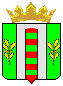 